

Call for proposals for the East Asia School Counsellors Conference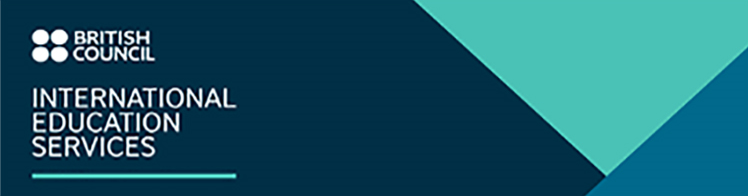 12-13 March 2020, Bangkok

Please submit the completed form below to steven.corry@britishcouncil.org.hk no later than 15 January 2020. We would appreciate session submissions as soon as possible.
East Asia School Counsellor Conference, in Collaboration with UCAS and UKVI School counsellors are key influencers in students’ higher education decision making, and depending on their relative levels of knowledge may encourage students to study in one country over another. Counsellors who are knowledgeable and enthused by the UK offer are much more likely to act as advocates, making it easier for individual institutions to recruit students. The number of international schools in East Asia has been increasing dramatically, with government regulations in some countries relaxing in terms of proportion of local students, who may study international qualifications with a view to studying in an English-speaking study destination.On 12-13 March the British Council, UCAS and UKVI are inviting school counsellors from the region to come together and share best practice and boost their knowledge on the quality of higher education that the UK offers.We are interested in receiving session proposals related to the theme and in context of studying in the UK for Higher Education.Suggestions are, but not limited too;UK university applications – what happens within a university Advising students on personal statementsScholarships – what’s available and how to access them Applying to selective universitiesThe UK student experienceAdjusting to student life in the UKInternational student support (what can students’ access)TEF and teaching qualityHow to industry placements work? Career support for international students Subject specific applications (e.g. applying to law, medicine, architecture etc.) Pathway options to universitySuccessful proposals will be those deemed of most interest and relevance to the school counsellor audience. If more than one institution proposes to cover a topic, we may look at forming a panel. Please note that UCAS and UKVI will be presenting plenary sessions, therefore content should not overlap with visa or UCAS applications.Speakers may be institution staff, current students, alumni, or institution partners such as employers or industry partners.Proposals that are of most interest and relevant to Education Agents may be accepted for a half day workshop for local agents to be held on the afternoon of March 13th.The British Council reserves the right to curate content, i.e. we may ask for editing of content in context of our local knowledge of school counsellors’ interests and information needs.We welcome creativity in terms of session format, for example panels, interactive workshops or other engaging session types.Speakers who are selected will receive a conference pass. Travel, expenses and accommodation will be at your institution’s own cost.There is also an opportunity to exhibit in order to promote your institution, please email Steve Corry at the above email address to enquire.We look forward to receiving your submission. Please refer to the form on the subsequent pages.Many thanks
International Education Services East Asia TeamNameJob titleEmail addressOrganisationMy involvement in this session will be (delete as appropriate):ChairSpeakerSession ManagerOther (please detail)Session titleExpected audience level (please delete as appropriate)Expected experience level Experienced UK counsellorsExperienced counsellors for other study destinationsNew counsellorsAny/all of the above
Other (please detail)Session type (delete as appropriate)PresentationPanel sessionWorkshopOther (please detail)DurationPlease note all sessions will be 1 hour in length. Please notify us if you believe your session will differ from this standard.Additional Speakers – please give name, job title, organisation and brief profile of all speakers in this session (if known at this point, or specify if proposed)Session Chair / MC if applicable (name, job title, organisation, profile)Session summary (max 200 words)Please outline institution strengths in the area that you are proposing to cover, such as subject rankings, research strength/examples, industry partnerships, alumni achievements, TEF score, student satisfaction metrics etc.What do you want the audience to take away from this session?